第五届全球物联网黑科技大赛报名通知自2017年以来，中关村物联网联盟已经成功举办了四届全球物联网黑科技大赛。聚集了超过6500家企业参赛，与超过100家优秀的资本机构建立合作，收获了超过400个高价值黑科技项目。历届大赛获奖企业，在联盟的宣传和资源对接帮助之下，已经有100多个项目成功实现了市场化，20多个项目成功融资，总融资额已经超过了50亿人民币。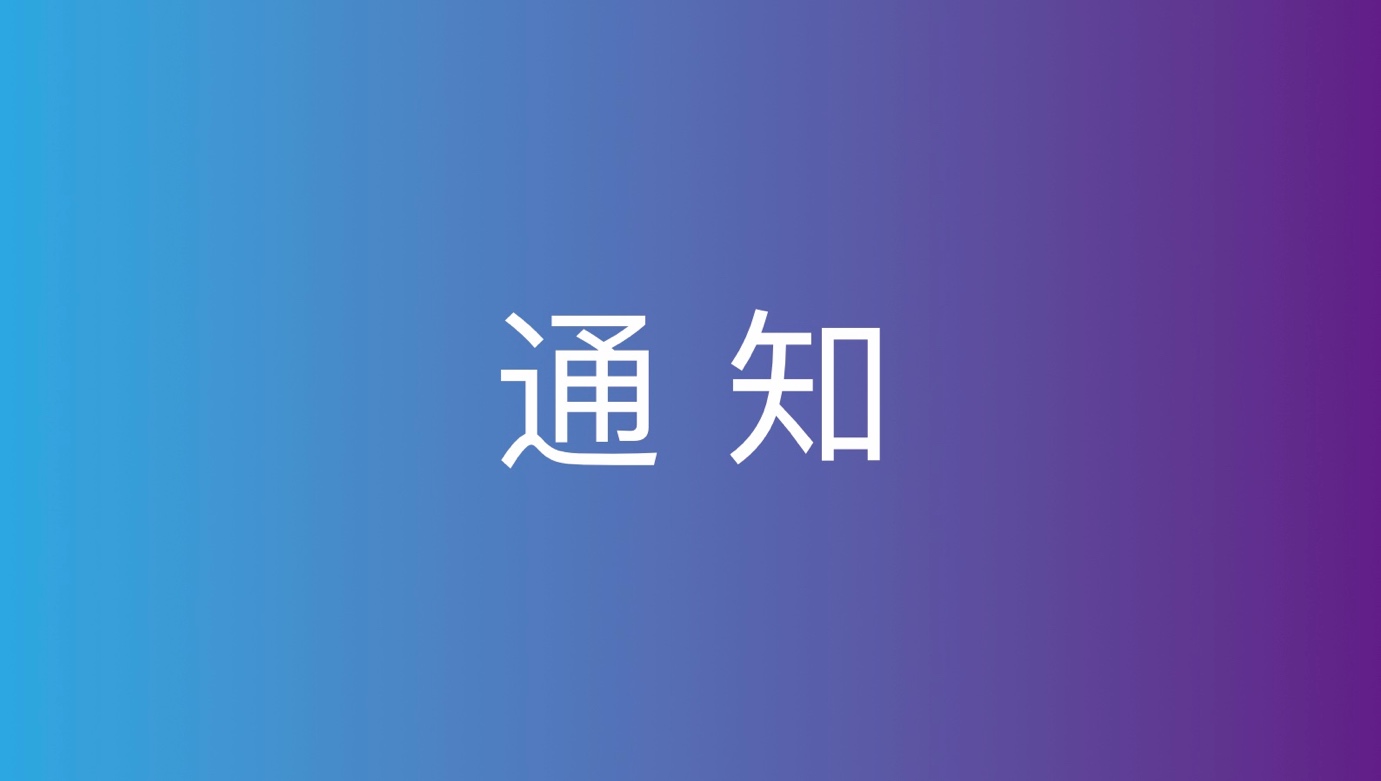 2021年，全球经济因疫情肆虐而遭受重创，企业家们同时面临着众多的严峻挑战和发展良机。2021年度全球物联网黑科技大赛就在这样的背景下拉开帷幕。本次大赛中，基于前四届大赛的经验，对赛制赛程、评审团队、合作机制进行了创新。可以预期，本次大赛优胜企业的市场化成功率必将大幅度提高。本届大赛的基本情况如下：一、大赛主题：寻找突围者二、大赛组织机构：指导机构：全球物联网大会组委会、国家物联网产业联盟主办机构：中关村物联网联盟承办机构：123黑科技加速器支持机构：京东云、CIO创新学院、瀚海国际孵化器、智优沃产业加速器、意大利WMF大会、       芬兰超级物联网联盟、日本AI与物联网协会等。三、参赛范围：来自国内国外赛区，聚焦于十大赛道的初创企业或成熟企业初创项目。（十大赛道为：工业互联网、5G&网络通讯、车联网&智慧交通、碳中和-节能环保、智慧康养、空间物联网、AIoT、智慧城市及智慧社区、全屋智能、电子竞技；五大赛区为：华北、华东、华中、华南、海外）四、选拔标准：创意卓越、聚焦行业痛点、难点，拥有自主知识产权，具有极高的市场化潜力。五、赛程与参赛报名（附后）六、本次大赛亮点：1. 真正实现全球化：参赛企业来自中国赛区（含台湾、香港、澳门）和海外赛区。其中海外赛区包括东亚地区（日本、韩国）、西欧地区（德国、荷兰、法国、瑞士、意大利、西班牙）、大洋洲（澳大利亚、新西兰），以及中东地区。2. 大赛所有评委均由行业领军企业、产业投资机构，以及产业园区负责人组成，从产品/服务的创新性、科技型、前瞻性，以及产业落地的可行性对参赛项目进行务实点评，助力企业自我完善；3. 进入决赛的企业，将获得自身专家和行业大咖的线上、线下指导，为参赛企业梳理思路，帮助其在决赛中完美展示自己的项目；4. 大赛前三十强企业有权直接进入123黑科技加速器，接受专属导师团的贴身辅导和加速器在金融、商业、市场资源等各侧面的个性化赋能，新项目市场化落地和融资成功的几率将成倍增加，甚至可为部分有需求企业的海外拓展提供助力；热忱欢迎符合条件的企业及项目于2021年7月31日前填写下方报名表，并将表格及项目说明电邮至大赛组委会指定邮箱（ziotamember@163.com）。大赛组委会联系人：马杰（13601094839），陈伟男（152 5577 0033）邮箱：ziotamember@163.com. 中关村物联网联盟二〇二一年六月二十九日附录I: 2021全球物联网黑科技大赛赛制安排项目收集：  6 月10 日- 7月31日（分国内国外赛区，从十大物联网应用产业中广泛收集黑科技项目）项目筛选：  8月1日-10日，由大赛组委会评审委员会以闭门形式进行项目筛选初    赛：  8 月 10 日-20日，分赛道，以线上路演的方式进行，相关赛道评审参与。初赛将决出50家企业进入复赛。路演过程将通过指定视频平台全网播放。行业专家和投资机构对初赛结果进行点评，进行全网宣传，同时通过中国国际教育电视台在全球范围播放。复    赛：   9 月3-6日 ，无锡。线下与线上结合进行。复赛决出15家企业进入决赛。其中，国内企业线下参赛，国际企业因疫情原因可采取线上方式进行。行业领军企业、产业投资机构、行业专家现场参与评审。复赛产生“Top30 创新科技企业”，由领军企业和投资机构对Top30 企业逐一点评。复赛结果进行全网宣传，同时通过中国国际教育电视台在全球范围播放。前十五名企业参加为期一个月的决赛训练营，帮助企业从产业前景、竞争状况、团队配置、投资回报等侧面进行项目梳理，以便能在决赛中完美展现自己的项目决    赛：   12 月10日，北京。线下结合线上进行。国内企业全部线下参赛，国际企业如因疫情原因无法到场可以线上参赛。50名评审由中外领军企业和著名投资机构组成。决出“年度突围者——Top 5黑科技企业”，进行专访联合专家点评进行全网宣传，同时通过中国国际教育电视台在全球范围播放。附录II. 2021全球物联网黑科技大赛报名表注：1. 参选赛道包括：工业互联网、5G&网络通讯、车联网&智慧交通、碳中和-节能环保、智慧康养、空间物联网、AIoT、智慧城市及智慧社区、全屋智能、电子竞技；2. 请同时邮寄：项目详细资料（以方便评委审阅）；公司Logo、以及产品图片或宣传彩页；相关专利或专有技术证明材料扫描件；创始人及核心团队成员介绍和照片项目基础信息项目基础信息项目基础信息项目基础信息公司名称申报品牌文字名称：徽标（LOGO）：文字名称：徽标（LOGO）：文字名称：徽标（LOGO）：联系人姓名：                          职务：姓名：                          职务：姓名：                          职务：联系人手机：                          邮箱：手机：                          邮箱：手机：                          邮箱：参选赛道项目名称/产品名称市场价格（方案类可不填写）目标市场（国内、某区域市场、国际某市场等）（拟）上市时间年度营收核心创新点简述（针对的行业痛点、产品的创新性、特殊应用场景、对标企业等）（针对的行业痛点、产品的创新性、特殊应用场景、对标企业等）（针对的行业痛点、产品的创新性、特殊应用场景、对标企业等）关键参数/技术指标产品功能及特点描述相关专利或软著权；产品外观照片/宣传彩页（以附件形式附于申报书后。图片为jpg格式，产品图像须完整、清晰。）（以附件形式附于申报书后。图片为jpg格式，产品图像须完整、清晰。）（以附件形式附于申报书后。图片为jpg格式，产品图像须完整、清晰。）企业介绍500字以内500字以内500字以内创始人或核心团队介绍/附照片（图片以附件形式发送500字以内，用作宣传之用）（图片以附件形式发送500字以内，用作宣传之用）（图片以附件形式发送500字以内，用作宣传之用）参赛企业声明参赛企业声明参赛企业声明参赛企业声明本单位承诺严格遵守2021全球物联网黑科技大赛的参赛规则，如实提供真实有效的项目材料。并保证所提供的材料不存在侵权，也并无任何产权纠纷。如有不符，本单位愿意承担相应得法律后果。本单位同意提交上述项目/产品参加2021全球物联网黑科技大赛。申报人签字：申报单位（章）：                               申报日期：本单位承诺严格遵守2021全球物联网黑科技大赛的参赛规则，如实提供真实有效的项目材料。并保证所提供的材料不存在侵权，也并无任何产权纠纷。如有不符，本单位愿意承担相应得法律后果。本单位同意提交上述项目/产品参加2021全球物联网黑科技大赛。申报人签字：申报单位（章）：                               申报日期：本单位承诺严格遵守2021全球物联网黑科技大赛的参赛规则，如实提供真实有效的项目材料。并保证所提供的材料不存在侵权，也并无任何产权纠纷。如有不符，本单位愿意承担相应得法律后果。本单位同意提交上述项目/产品参加2021全球物联网黑科技大赛。申报人签字：申报单位（章）：                               申报日期：本单位承诺严格遵守2021全球物联网黑科技大赛的参赛规则，如实提供真实有效的项目材料。并保证所提供的材料不存在侵权，也并无任何产权纠纷。如有不符，本单位愿意承担相应得法律后果。本单位同意提交上述项目/产品参加2021全球物联网黑科技大赛。申报人签字：申报单位（章）：                               申报日期：